Církevní mateřská škola sv. Jakuba v Kutné Hoře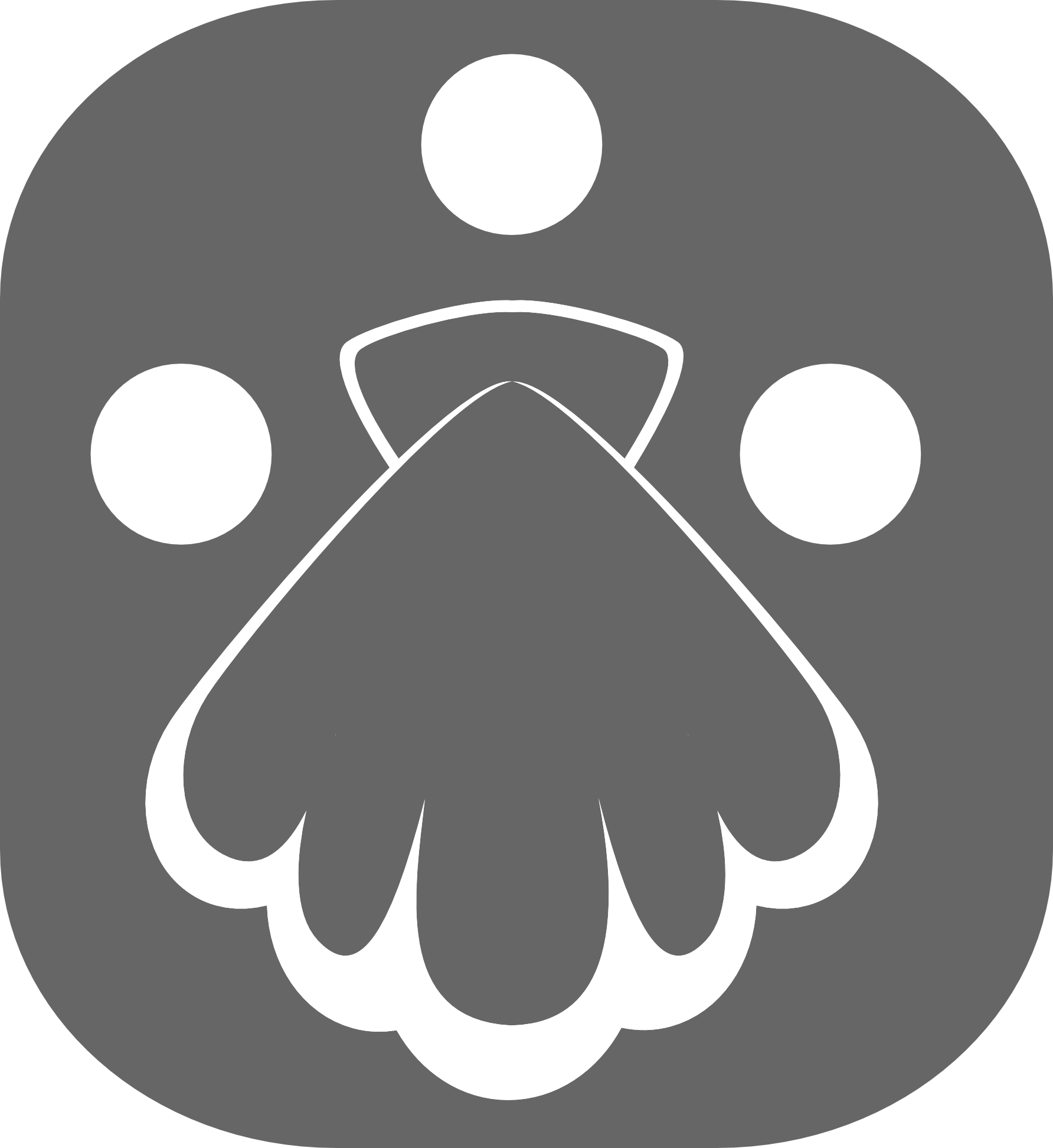 Václavské nám. 275, 284 01 Kutná HoraIČ: 71 342 249	tel.: 731 191 017, email: materska.skola@khfarnost.czV Kutné Hoře 7. 2. 2022STANOVENÍ PODMÍNEKpro podávání žádostí o přijetí dítěte k předškolnímu vzděláváníŘeditelka Církevní mateřské školy sv. Jakuba v Kutné Hoře se sídlem Václavské náměstí 275, Kutná Hora po dohodě se zřizovatelem – Římskokatolická farnost- arciděkanství Kutná Hora, a v souladu s § 34 odst. 2 zákona č. 561/2004 Sb., o předškolním, základním, středním, vyšším odborném a jiném vzdělávání (školský zákon), stanoví podmínky pro podávání žádostí o přijetí dítěte k předškolnímu vzdělávání pro školní rok 2022/23:Podávání žádostí: Žádosti o přijetí dítěte k předškolnímu vzdělávání je možné doručit E-mailem:  materska.skola@khfarnost.cz  podepsané elektronickým podpisem prostřednictvím datové schránky:  6fqmcbudoručit poštou či osobně na adresu: Václavské náměstí 275, Kutná HoraK přihlášce je potřeba připojit přílohu k žádosti:  „Vyjádření lékaře„Termín odevzdávání žádostí o přijetí: do 28. dubna 2022Přijímací řízení proběhne dne 2. a 3. května 2022. Výsledky přijímacího řízení budou oznámeny zveřejněním seznamu přijatých dětí pod přidělenými registračními čísly do 30 dnů od zahájení správního řízení na webových stránkách a nástěnce CMŠ sv. Jakuba v Kutné Hoře.Rozhodnutí o nepřijetí dítěte odešle ředitelka školy prostřednictvím provozovatele poštovních služeb datovou schránkou nebo do vlastních rukou žadatele nejpozději do 30 dnů od zahájení správního řízení.Rozhodnutí o přijetí dítěte si žadatel může vyzvednout osobně ve dnech od 1. do 15. června 2022 v provozní době mateřské školy.Rodiče mají právo k nahlédnutí do spisu dne 10. 5. 2021 v době 13.00 – 16.00 hod.Na základě čl. 13 GDPR poskytuje CMŠ zákonným zástupcům následující informaci o zpracování osobních údajů. CMŠ je správcem osobních údajů ve smyslu GDPR. Osobní údaje v rozsahu poskytnutém zákonnými zástupci jsou zpracovávány za účelem konání přijímacího řízení a vydání rozhodnutí o přijetí/nepřijetí dítěte na CMŠ. Osobní údaje jsou zpracovány na základě zákonné povinnosti správce. V případě přijetí dítěte budou osobní údaje použity k vyplnění zákonné dokumentace. V případě nepřijetí dítěte budou osobní údaje uchovány po dobu stanovenou předpisy o archivaci a skartaci dokumentů. Mgr. Barbora Křivohlavá		ředitelka školy